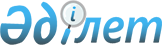 "Қазақстан Республикасы Президентінің 2008 жылғы 13 қазандағы № 669 Жарлығын іске асыру жөніндегі шаралар туралы" Қазақстан Республикасы Үкіметінің 2008 жылғы 17 қазандағы № 962 қаулысына өзгеріс пен толықтырулар енгізу туралыҚазақстан Республикасы Үкіметінің 2018 жылғы 27 наурыздағы № 144 қаулысы
      Қазақстан Республикасының Үкіметі ҚАУЛЫ ЕТЕДІ:
      1. "Қазақстан Республикасы Президентінің 2008 жылғы 13 қазандағы № 669 Жарлығын іске асыру жөніндегі шаралар туралы" Қазақстан Республикасы Үкіметінің 2008 жылғы 17 қазандағы № 962 қаулысына (Қазақстан Республикасының ПҮАЖ-ы, 2008 ж., № 41, 458-құжат) мынадай өзгеріс пен толықтырулар енгізілсін:
      көрсетілген қаулыға қосымшада:
      мына:
      "Александр Васильевич Мирчев – тәуелсіз директор"
      деген жол алып тасталсын;
      мынадай мазмұндағы жолдармен толықтырылсын:
      "Альпер Акдениз  – тәуелсіз директор Бендер Вильгельм  – тәуелсіз директор".
      2. Осы қаулы қол қойылған күнінен бастап қолданысқа енгізіледі.
					© 2012. Қазақстан Республикасы Әділет министрлігінің «Қазақстан Республикасының Заңнама және құқықтық ақпарат институты» ШЖҚ РМК
				
      Қазақстан Республикасының
Премьер-Министрі 

Б. Сағынтаев
